NOTIFICACIONES A LOS VECIN@SA PARTIR DE ESTE MOMENTO, LAS NOTIFICACIONES QUE SE REALICEN DESDE EL AYUNTAMIENTO, SE HARÁN A TRAVES DE CORREO ELECTRONICO O RECOGIENDO DIRECTAMENTE EN LAS OFICINAS, EXPEPTO AQUELLAS QUE LEGALMENTE SEA NECESARIO EL ACUSE DE RECIBO O LAS PERSONAS QUE POR DIFICULTAD FISICA NO SE PUEDAN DESPLAZAR.SE UTILIZARA LOS CORREOS ELECTRONICOS QUE YA SE DISPONEN EN LA BASE DE DATOS DEL AYUNTAMIENTO O EN EL CORREO QUE DISPONGAN LOS VECIN@SAberin/Muniain, 16 de febrero de 2021.El Alcalde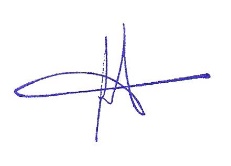 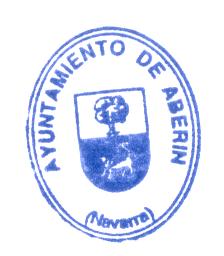 